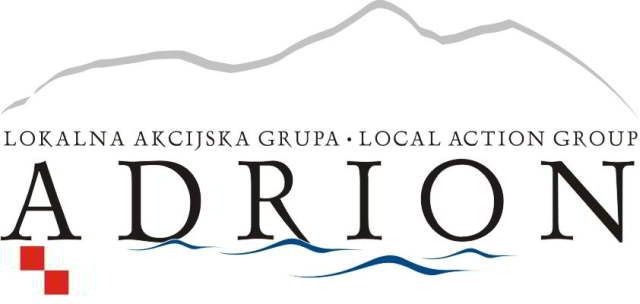 Hrvatskih branitelja 31, HR-21255 ZadvarjeTel./Fax. +385 21 411 960 Mob. +385 99 4369 422 +385 99 4369 414www.lag –adrion.hrKonačna rang lista - natječaj za provedbu tipa operacije 3.2.1.Ulaganje u pokretanje, poboljšanje ili proširenje lokalnih temeljnih usluga za ruralno stanovništvo, uključujući slobodno vrijeme i kulturne aktivnosti i povezanu infrastrukturuKonačna rang lista - natječaj za provedbu tipa operacije 3.2.1.Ulaganje u pokretanje, poboljšanje ili proširenje lokalnih temeljnih usluga za ruralno stanovništvo, uključujući slobodno vrijeme i kulturne aktivnosti i povezanu infrastrukturuKonačna rang lista - natječaj za provedbu tipa operacije 3.2.1.Ulaganje u pokretanje, poboljšanje ili proširenje lokalnih temeljnih usluga za ruralno stanovništvo, uključujući slobodno vrijeme i kulturne aktivnosti i povezanu infrastrukturuKonačna rang lista - natječaj za provedbu tipa operacije 3.2.1.Ulaganje u pokretanje, poboljšanje ili proširenje lokalnih temeljnih usluga za ruralno stanovništvo, uključujući slobodno vrijeme i kulturne aktivnosti i povezanu infrastrukturuKonačna rang lista - natječaj za provedbu tipa operacije 3.2.1.Ulaganje u pokretanje, poboljšanje ili proširenje lokalnih temeljnih usluga za ruralno stanovništvo, uključujući slobodno vrijeme i kulturne aktivnosti i povezanu infrastrukturuKonačna rang lista - natječaj za provedbu tipa operacije 3.2.1.Ulaganje u pokretanje, poboljšanje ili proširenje lokalnih temeljnih usluga za ruralno stanovništvo, uključujući slobodno vrijeme i kulturne aktivnosti i povezanu infrastrukturuKonačna rang lista - natječaj za provedbu tipa operacije 3.2.1.Ulaganje u pokretanje, poboljšanje ili proširenje lokalnih temeljnih usluga za ruralno stanovništvo, uključujući slobodno vrijeme i kulturne aktivnosti i povezanu infrastrukturuKonačna rang lista - natječaj za provedbu tipa operacije 3.2.1.Ulaganje u pokretanje, poboljšanje ili proširenje lokalnih temeljnih usluga za ruralno stanovništvo, uključujući slobodno vrijeme i kulturne aktivnosti i povezanu infrastrukturuKonačna rang lista - natječaj za provedbu tipa operacije 3.2.1.Ulaganje u pokretanje, poboljšanje ili proširenje lokalnih temeljnih usluga za ruralno stanovništvo, uključujući slobodno vrijeme i kulturne aktivnosti i povezanu infrastrukturuNositelj projektaEbr:Naziv projektaPrihvatljivi troškovi/aktivnostiNajviši iznos prihvatljivog troška/aktivnostiIntenzitet potporeIznos potporeOstvareni broj bodovaNapomenaOpćina Podbablje02/19-3-2-1/001Izgradnja i opremanje dječjeg igrališta u DrumuTroškovi gradnje dječjeg igrališta - izgradnja i opremanje dječjeg igrališta u Drumu                                                  Troškovi opremanja dječjeg igrališta 306.425,00 kn100%222.285,00 kn35Nositelj projekta je u prijavi projekta zatražio 35 bodova. Prijava projekta za Općinu Podbablje je prema ocjenama sva tri ocjenjivača ocijenjena sa 35 bodova, a projekt je ocijenjen kao prihvatljiv jer zadovoljava sve kriterije iz Natječaja i LRS, aktivnosti su prihvatljive i prošao je prag prolaznosti.Općina Runović02/19-3-2-1/006Društveni dom RunovićGrađenjeOpremanje- građenje i opremanje društvenog doma u Runovićima222.366,00 kn100%222.366,00 kn35Nositelj projekta je u prijavi projekta zatražio 35 bodova. Prijava projekta za Općinu Runovići je prema ocjenama sva tri ocjenjivača ocijenjena sa 35 bodova, a projekt je ocijenjen kao prihvatljiv jer zadovoljava sve kriterije iz Natječaja i LRS, aktivnosti su prihvatljive i prošao je prag prolaznosti.Općina Gradac02/19-3-2-1/003Rekonstrukcija (proširenje i opremanje) postojećeg dječjeg igrališta u DrvenikuTroškovi građenja dječjeg igrališta- rekonstrukcija postojećeg dječjeg igrališta u Drveniku (strojni iskop terena i odvoz materijala (215m3);nabava, dobava i montaža potrebne armature (2.070 kg), betoniranje temelje zidova, betoniranje zida, betoniranje stepenica, betoniranje podloge igrališta; nabava i montaža panel ograde visine 2 metra, nabava i montaža panel ograde visine 1 metar)                                                      Troškovi opremanja dječjeg igrališta                                                                               - opremanje dječjeg igrališta u Drveniku 263.643,75 kn90%222.375,00 kn30Nositelj projekta je u prijavi projekta zatražio 30 bodova. Prijava projekta za Općinu Gradac je prema ocjenama sva tri ocjenjivača ocijenjena sa 30 bodova, a projekt je ocijenjen kao prihvatljiv jer zadovoljava sve kriterije iz Natječaja i LRS, aktivnosti su prihvatljive i prošao je prag prolaznosti.Općina Cista Provo02/19-3-2-1/004Igralište za male sportove u Cisti ProvoTroškovi građenja dječjeg igrališta- izvođenje građevinsko-obrtničkih radova (izvođenje zemljanih, betonskih,zidarskih, stolarskih, izolaterskih, elektro, vodovodnih radova i sl.)Troškovi opremanja dječjeg igrališta- nabava opreme za svlačionice       297.000,00 kn100%222.375,00 kn30Nositelj projekta je u prijavi projekta zatražio 30 bodova. Prijava projekta za Općinu Cistu Provo je prema ocjenama sva tri ocjenjivača ocijenjena sa 25 bodova, a projekt je ocijenjen kao prihvatljiv jer zadovoljava sve kriterije iz Natječaja i LRS, aktivnosti su prihvatljive i prošao je prag prolaznosti.Grad Vrgorac02/19-3-2-1/005Projekt opremanja kuhinjeOpremanje- troškovi opremanja dječjeg vrtića - nabava profesionalne opreme potrebne za opremanje kuhinje vrtića, sudoper s opremom, zamrzivač, hladnjak, perilica s opremom, električni parno kovekcijski aparat s opremom208.348,63 kn100%208.348,63 kn30Nositelj projekta je u prijavi projekta zatražio 30 bodova. Prijava projekta za Grad Vrgorac je prema ocjenama sva tri ocjenjivača ocijenjena sa 30 bodova, a projekt je ocijenjen kao prihvatljiv jer zadovoljava sve kriterije iz Natječaja i LRS, aktivnosti su prihvatljive i prošao je prag prolaznosti.Općina Šestanovac02/19-3-2-1/011Opremanje dječjeg vrtića u ŠestanovcuTroškovi opremanja dječjeg vrtića - frižider,ugradbena kuhinjska ploča,perilica za rublje,televizija,prijenosna računala,laserski pisač,projektor s nosačem,platno  za projektor,bežični mikrofon,usisavač,didaktička oprema,peč na pelete za centralno grijanje,klima uređaji,uredski stolovi,uredski ormari,uredske stolice221.618,75 kn100%221.618,75 kn30Nositelj projekta je u prijavi projekta zatražio 30 bodova. Prijava projekta za Općinu Šestanovac je prema ocjenama sva tri ocjenjivača ocijenjena sa 30 bodova, a projekt je ocijenjen kao prihvatljiv jer zadovoljava sve kriterije iz Natječaja i LRS, aktivnosti su prihvatljive i prošao je prag prolaznosti.Općina Dugi Rat02/19-3-2-1/002Rekonstrukcija i opremanje zgrade nogometnog kluba OrkanGrađenje-  troškovi građenja sportske građevine (natkrivenih i otvorenih terena) - nabava, dopremanje i ugradnja horizontalnog visećeg oluka promjera 110 mm i vertikalnog oluka promjera 110 mm; nabava materijala i izrada "ETICS" fasade, nabava, doprema materijala i obrada krovnih streha, te postavljanje završnog silikatnog sloja sa svim predradnjama; Nabava, doprema i ugradnja vanjskih kamenih poliranih prozorskih klupčicaOpremanje                                               - troškovi opremanja sportske građevine - Nabava i ugradnja programatora digitalnog za 12 zona, trajna memorija programa, prenaponska zaštita ulaza i svih izlaz, izmjenjivi izlazni  moduli, impulsni zaljevač u metalnom kućištu. Nabava i ugradnja PEHD 63/10, zglobnog priključka, T komad, spojnice, kabela za polaganje u zemlju, spojnice DBY, trake za obilježavanje kabela, potrošni materijal (vodovodni i elektro). Ispitivanje sustava pod tlakom. Izrada crteža izvedenog stanja u Cad-u.297.118,75 kn80%237.695,00 kn25Nositelj projekta je u prijavi projekta zatražio 25 bodova. Prijava projekta za Općinu Dugi Rat je prema ocjenama sva tri ocjenjivača ocijenjena sa 25 bodova, a projekt je ocijenjen kao prihvatljiv jer zadovoljava sve kriterije iz Natječaja i LRS, aktivnosti su prihvatljive i prošao je prag prolaznosti.Grad Imotski02/19-3-2-1/007Potporni zid na gradskom grobljuNakon završene administrativne kontrole Zahtjev za potporu se odbija iz sljedećih razloga:- neispunjavanja uvjeta i kriterija propisanih Pravilnikom i Natječajem (dokumentacija  tražena  putem  Zahtjeva  za  D/O/I  nije  dostavljena te se projekt isključuje iz daljnjeg postupka odabira)Općina Proložac 02/19-3-2-1/009Adaptacija kata građevine u prostorije za rad udrugaNakon završene administrativne kontrole Zahtjev za potporu se odbija iz sljedećih razloga:- neispunjavanja uvjeta i kriterija propisanih Pravilnikom i Natječajem (dokumentacija  tražena  putem  Zahtjeva  za  D/O/I  nije  dostavljena te se projekt isključuje iz daljnjeg postupka odabira)Općina Tučepi02/19-3-2-1/008Uređenje srednjovjekovnog groblja pokraj crkve Male Gospe u sklopu integriranog programa "Sakralno-turistička ruta Tučepi"Nakon završene administrativne kontrole Zahtjev za potporu se odbija iz sljedećih razloga:- neispunjavanja uvjeta i kriterija propisanih Pravilnikom i Natječajem (dokumentacija  tražena  putem  Zahtjeva  za  D/O/I  nije  dostavljena te se projekt isključuje iz daljnjeg postupka odabira)Općina Podgora02/19-3-2-1/012Opremanje prostora kina u sklopu društvenog doma PodgoraNakon završene administrativne kontrole Zahtjev za potporu se odbija iz sljedećih razloga:- neispunjavanja uvjeta i kriterija propisanih Pravilnikom i Natječajem (dokumentacija  tražena  putem  Zahtjeva  za  D/O/I  nije  dostavljena te se projekt isključuje iz daljnjeg postupka odabira)Općina Zagvozd02/19-3-2-1/013Uređenje javnoprometne površine u ŽupiNakon završene administrativne kontrole Zahtjev za potporu se odbija iz sljedećih razloga:- neispunjavanja uvjeta i kriterija propisanih Pravilnikom i Natječajem (dokumentacija  dostavljena  putem  Zahtjeva  za  D/O/I nije dokaz vlasništva te sukladno tome neispunjiva kriterije te se projekt isključuje iz daljnjeg postupka odabira)DVD Podgora02/19-3-2-1/010Opremanje garažnog prostoraObzirom da je LAG Natječajem dozvoljena samo jedna prijava s područja jedne jedinice lokalne samouprave u obzir će se uzeti prijava projekta s najranijim vremenom podnošenja. U ovom slučaju prijava Općine Podgora je stigla prije prijave DVD Podgora te je ista uzeta u obzir.